ПРОТОКОЛ  №218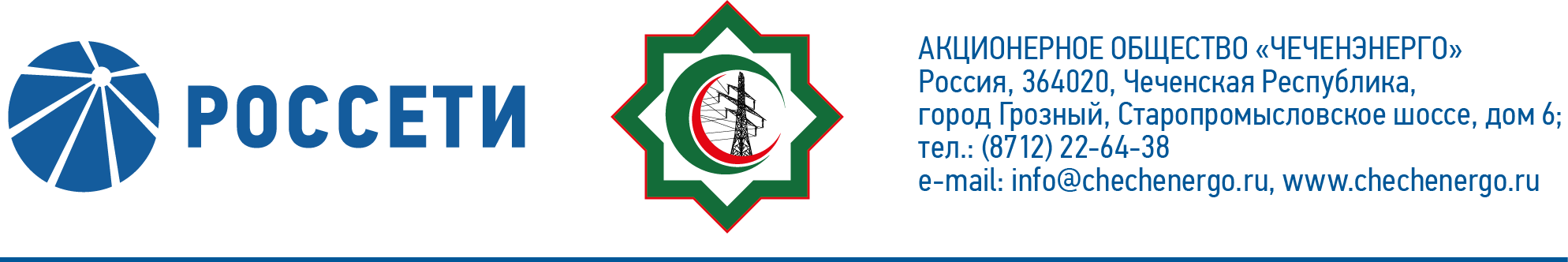 заседания Совета директоров АО «Чеченэнерго»Дата проведения: 30 сентября 2020 года.Форма проведения: опросным путем (заочное голосование).Дата и время подведения итогов голосования: 30.09.2020 23:00.Дата составления протокола: 01 октября 2020 года.Всего членов Совета директоров Общества – 6 человек.В голосовании приняли участие (получены опросные листы):  Докуев Русланбек Саид-Эбиевич Подлуцкий Сергей Васильевич Пудовкин Александр НиколаевичРожков Василий ВладимировичШаптукаев Рустам РуслановичАмалиев Магомед ТюршиевичКворум имеется.ПОВЕСТКА ДНЯ:Об утверждении сметы расходов Общества на 3 квартал 2020 года.Об итогах выполнения инвестиционной программы Общества за                1 полугодие 2020 года.О предложениях внеочередному Общему собранию акционеров Общества по вопросу «Об участии АО «Чеченэнерго» в Общероссийском отраслевом объединении работодателей электроэнергетики «Энергетическая работодательская ассоциация России».О расходовании средств на подготовку и проведение внеочередного Общего собрания акционеров.О расходовании средств на подготовку и проведение годового Общего собрания акционеров.О текущей ситуации в деятельности Общества по технологическому присоединению потребителей к электрическим сетям за 2019 год и 1 квартал 2020 года.О ходе реализации инвестиционных проектов Общества за 2 квартал 2020 года, включенных в перечень приоритетных объектов.Итоги голосования и решения, принятые по вопросам повестки дня:Вопрос № 1: Об утверждении сметы расходов Общества на 3 квартал 2020 года.Решение:1.	Утвердить смету расходов Общества на 3 квартал 2020 года в соответствии с приложением № 1 к настоящему решению Совета директоров Общества.2.	Отметить нарушение сроков утверждения бизнес-плана 
АО «Чеченэнерго» на 2020-2024 гг.3.	Поручить Единоличному исполнительному органу Общества обеспечить вынесение на рассмотрение Совета директоров Общества бизнес-плана АО «Чеченэнерго» на 2020-2024 гг. в срок не позднее 05 октября 
2020 года.Голосовали «ЗА»: Докуев Р.С.-Э., Подлуцкий С.В., Пудовкин А.Н.,         Рожков В.В., Шаптукаев Р.Р., Амалиев М.Т.«ПРОТИВ»:  нет  «ВОЗДЕРЖАЛСЯ»: нетРешение принято единогласно.Вопрос №2: Об итогах выполнения инвестиционной программы Общества за   1 полугодие 2020 года.Решение:1.	Принять к сведению отчет Единоличного исполнительного органа Общества об итогах выполнения инвестиционной программы Общества за 1 полугодие 2020 года согласно приложению 2 к настоящему решению Совета директоров Общества.2.	Отметить отклонения от плановых параметров инвестиционной программы АО «Чеченэнерго», утверждённой приказом Минэнерго России от 15.11.2019 №8@, по итогам выполнения инвестиционной программы за             1 полугодие 2020 года, согласно приложению 3 к настоящему решению Совета директоров Общества;3.	Поручить Генеральному директору Общества принять меры по безусловному исполнению плановых параметров объектов утвержденной инвестиционной программы по итогам 2020 года.Голосовали «ЗА»: Докуев Р.С.-Э., Подлуцкий С.В., Пудовкин А.Н.,         Рожков В.В., Шаптукаев Р.Р., Амалиев М.Т.«ПРОТИВ»:  нет  «ВОЗДЕРЖАЛСЯ»: нетРешение принято единогласно.Вопрос № 3: О предложениях внеочередному Общему собранию акционеров Общества по вопросу «Об участии АО «Чеченэнерго» в Общероссийском отраслевом объединении работодателей электроэнергетики «Энергетическая работодательская ассоциация России».Решение:Предложить внеочередному Общему собранию акционеров Общества принять следующее решение по вопросу «Об участии АО «Чеченэнерго» в Общероссийском отраслевом объединении работодателей электроэнергетики «Энергетическая работодательская ассоциация России»: Одобрить участие АО «Чеченэнерго» в Общероссийском отраслевом объединении работодателей электроэнергетики «Энергетическая работодательская ассоциация России» на следующих условиях:- размер вступительного взноса составляет 175 000 рублей;- размер годового членского взноса составляет 700 000 рублей;- форма оплаты взносов – денежные средства;- размер, порядок и сроки оплаты взносов определяются Уставом и внутренними документами Ассоциации «ЭРА России», а также решениями органов управления Ассоциации «ЭРА России».Голосовали «ЗА»: Докуев Р.С.-Э., Подлуцкий С.В., Пудовкин А.Н.,         Рожков В.В., Шаптукаев Р.Р., Амалиев М.Т.«ПРОТИВ»:  нет  «ВОЗДЕРЖАЛСЯ»: нетРешение принято единогласно.Вопрос № 4: О расходовании средств на подготовку и проведение внеочередного Общего собрания акционеров.Решение:Принять к сведению отчет Единоличного исполнительного органа Общества о расходовании средств на подготовку и проведение внеочередного Общего собрания акционеров согласно приложению № 4 к настоящему решению Совета директоров Общества.Голосовали «ЗА»: Докуев Р.С.-Э., Подлуцкий С.В., Пудовкин А.Н.,         Рожков В.В., Шаптукаев Р.Р., Амалиев М.Т.«ПРОТИВ»:  нет  «ВОЗДЕРЖАЛСЯ»: нетРешение принято единогласно.Вопрос № 5: О расходовании средств на подготовку и проведение годового Общего собрания акционеров.Решение:Принять к сведению отчет Единоличного исполнительного органа Общества о расходовании средств на подготовку и проведение годового Общего собрания акционеров согласно приложению № 5 к настоящему решению Совета директоров Общества.Голосовали «ЗА»: Докуев Р.С.-Э., Подлуцкий С.В., Пудовкин А.Н.,         Рожков В.В., Шаптукаев Р.Р., Амалиев М.Т.«ПРОТИВ»:  нет  «ВОЗДЕРЖАЛСЯ»: нетРешение принято единогласно.Вопрос № 6: О текущей ситуации в деятельности Общества по технологическому присоединению потребителей к электрическим сетям за 2019 год и 1 квартал 2020 года.Решение:Принять к сведению отчет Единоличного исполнительного органа Общества о текущей ситуации в деятельности Общества по технологическому присоединению потребителей к электрическим сетям за 2019 год и 1 квартал 2020 года в соответствии с приложениями №№ 6, 7 к настоящему решению Совета директоров.Голосовали «ЗА»: Докуев Р.С.-Э., Подлуцкий С.В., Пудовкин А.Н.,         Рожков В.В., Шаптукаев Р.Р., Амалиев М.Т.«ПРОТИВ»:  нет  «ВОЗДЕРЖАЛСЯ»: нетРешение принято единогласно.Вопрос № 7: О ходе реализации инвестиционных проектов Общества за                    2 квартал 2020 года, включенных в перечень приоритетных объектов.Решение:Принять к сведению отчет Единоличного исполнительного органа Общества о ходе реализации инвестиционных проектов АО «Чеченэнерго» за              2 квартал 2020 года, включенных в перечень приоритетных объектов, согласно приложению № 8 к настоящему решению Совета директоров.Голосовали «ЗА»: Докуев Р.С.-Э., Подлуцкий С.В., Пудовкин А.Н.,         Рожков В.В., Шаптукаев Р.Р., Амалиев М.Т.«ПРОТИВ»:  нет  «ВОЗДЕРЖАЛСЯ»: нетРешение принято единогласно.Председатель Совета директоров         				         Р.С.-Э. ДокуевКорпоративный секретарь						         Т.М. ГасюковаПриложение № 1 -Приложение № 2 -Приложение № 3 -Приложение № 4 -Приложение № 5 -Приложение № 6 - Приложение № 7 - Приложение № 8 - Приложение № 9 -смета расходов Общества на 3 квартал 2020 года;отчет Единоличного исполнительного органа Общества об итогах выполнения инвестиционной программы Общества за 1 полугодие 2020 года;отклонения от плановых параметров инвестиционной программы АО «Чеченэнерго», утверждённой приказом Минэнерго России от 15.11.2019 №8@, по итогам выполнения инвестиционной программы за 1 полугодие 2020 года;отчет Единоличного исполнительного органа Общества о расходовании средств на подготовку и проведение внеочередного Общего собрания акционеров;отчет Единоличного исполнительного органа Общества о расходовании средств на подготовку и проведение годового Общего собрания акционеров;отчет Единоличного исполнительного органа Общества о текущей ситуации в деятельности Общества по технологическому присоединению потребителей к электрическим сетям за 2019 год;отчет Единоличного исполнительного органа Общества о текущей ситуации в деятельности Общества по технологическому присоединению потребителей к электрическим сетям за 1 квартал 2020 года;отчет Единоличного исполнительного органа Общества о ходе реализации инвестиционных проектов                      АО «Чеченэнерго» за 2 квартал 2020 года, включенных в перечень приоритетных объектов;опросные листы членов Совета директоров, принявших участие в заседании.